Rozpočet akceOstatní osoby podílející se na úhradě nákladů na akciDosavadní finanční podpora z veřejných rozpočtůPopis akceÚčel, na který bude individuální dotace použita Doba, v níž bude účelu dosaženo (pouze v jednom kalendářním roce)Odůvodnění žádostiPovinné přílohy k žádosti:Podrobný popis projektu, na který bude individuální účelová dotace použita (v případě přiznání dotace bude tato příloha tvořit přílohu smlouvy).Samostatný položkový rozpis předpokládaných nákladů a příjmů akce.Výpis z příslušného veřejného rejstříkuu spolků, u kterých z výpisu ze spolkového rejstříku nevyplývá, kdo je oprávněn jednat, doložit ověřené stanovy a ověřený zápis ze schůze o volbě statutárního zástupce. Doklad o oprávnění osoby jednat jménem žadatele (nevyplývá-li toto oprávnění z výpisu z příslušného veřejného rejstříku), včetně oprávnění jednat a uzavírat smluvní vztahy, předloží na základě plné moci s ověřením pravosti podpisu, v originále nebo ověřené kopii ne starší 6 měsíců.Doklad o aktuálním bankovním spojení (běžná fotokopie smlouvy nebo potvrzení příslušného bankovního ústavu s uvedením majitele účtu a aktuálním číslem účtu nebo fotokopie výpisu z účtu bez finančních údajů). ČESTNÁ PROHLÁŠENÍ ŽADATELE1. Prohlašuji, že naše účetní období (nehodící se škrtněte)jsou shodná s kalendářními roky (tedy vždy 1. 1. – 31. 12. příslušného roku),nejsou shodná s kalendářními roky a jsou hospodářským rokem, a to:2. Prohlašuji,že nemáme nevypořádané závazky vůči státnímu či dalším veřejným rozpočtům, nemáme nedoplatky na daních ani na veřejném zdravotním a sociálním pojištění.Stvrzujisvým podpisem pravdivost údajů uvedených v žádosti, jejích přílohách a v čestných prohlášeních.KULKULKULKULKULKULKULKULKULKULKULHLAVNÍ MĚSTO PRAHAMAGISTRÁT HLAVNÍHO MĚSTA PRAHYHLAVNÍ MĚSTO PRAHAMAGISTRÁT HLAVNÍHO MĚSTA PRAHYHLAVNÍ MĚSTO PRAHAMAGISTRÁT HLAVNÍHO MĚSTA PRAHYHLAVNÍ MĚSTO PRAHAMAGISTRÁT HLAVNÍHO MĚSTA PRAHY    PID    PIDOdbor kultury zahraničních vztahů a cestovního ruchuOdbor kultury zahraničních vztahů a cestovního ruchuOdbor kultury zahraničních vztahů a cestovního ruchuOdbor kultury zahraničních vztahů a cestovního ruchuŽádosto poskytnutí individuální účelové dotace v oblasti kultury žadatel právnická osobaŽádosto poskytnutí individuální účelové dotace v oblasti kultury žadatel právnická osobaŽádosto poskytnutí individuální účelové dotace v oblasti kultury žadatel právnická osobaŽádosto poskytnutí individuální účelové dotace v oblasti kultury žadatel právnická osobaŽádosto poskytnutí individuální účelové dotace v oblasti kultury žadatel právnická osobaŽádosto poskytnutí individuální účelové dotace v oblasti kultury žadatel právnická osobaŽádost je možno podat nejpozději do 20. dne každého měsíce. Začátek akce musí být naplánován nejdříve 60 dní od jednání Výboru pro kulturu, památkovou péči, výstavnictví, cestovní ruch a zahraniční vztahy ZHMP (dále jen Výbor), kterému bude žádost předložena, v měsíci následujícím. V mimořádných a odůvodněných případech lze podat žádost i v kratším termínu (týká se zejména akcí, které se konají do 60 dnů po schválení rozpočtu hlavního města Prahy, akcí vzešlých ze zahraničních vztahů hl. m. Prahy, akcí souvisejících s hostováním zahraničních umělců apod.). V těchto případech musí být součástí podané žádosti výčet objektivních příčin zkráceného termínu podání. Pokud žádost nebude splňovat podmínky popsané výše, bude Výborem vyřazena z dalšího posuzování.Údaje o žadateliŽádost je možno podat nejpozději do 20. dne každého měsíce. Začátek akce musí být naplánován nejdříve 60 dní od jednání Výboru pro kulturu, památkovou péči, výstavnictví, cestovní ruch a zahraniční vztahy ZHMP (dále jen Výbor), kterému bude žádost předložena, v měsíci následujícím. V mimořádných a odůvodněných případech lze podat žádost i v kratším termínu (týká se zejména akcí, které se konají do 60 dnů po schválení rozpočtu hlavního města Prahy, akcí vzešlých ze zahraničních vztahů hl. m. Prahy, akcí souvisejících s hostováním zahraničních umělců apod.). V těchto případech musí být součástí podané žádosti výčet objektivních příčin zkráceného termínu podání. Pokud žádost nebude splňovat podmínky popsané výše, bude Výborem vyřazena z dalšího posuzování.Údaje o žadateliŽádost je možno podat nejpozději do 20. dne každého měsíce. Začátek akce musí být naplánován nejdříve 60 dní od jednání Výboru pro kulturu, památkovou péči, výstavnictví, cestovní ruch a zahraniční vztahy ZHMP (dále jen Výbor), kterému bude žádost předložena, v měsíci následujícím. V mimořádných a odůvodněných případech lze podat žádost i v kratším termínu (týká se zejména akcí, které se konají do 60 dnů po schválení rozpočtu hlavního města Prahy, akcí vzešlých ze zahraničních vztahů hl. m. Prahy, akcí souvisejících s hostováním zahraničních umělců apod.). V těchto případech musí být součástí podané žádosti výčet objektivních příčin zkráceného termínu podání. Pokud žádost nebude splňovat podmínky popsané výše, bude Výborem vyřazena z dalšího posuzování.Údaje o žadateliŽádost je možno podat nejpozději do 20. dne každého měsíce. Začátek akce musí být naplánován nejdříve 60 dní od jednání Výboru pro kulturu, památkovou péči, výstavnictví, cestovní ruch a zahraniční vztahy ZHMP (dále jen Výbor), kterému bude žádost předložena, v měsíci následujícím. V mimořádných a odůvodněných případech lze podat žádost i v kratším termínu (týká se zejména akcí, které se konají do 60 dnů po schválení rozpočtu hlavního města Prahy, akcí vzešlých ze zahraničních vztahů hl. m. Prahy, akcí souvisejících s hostováním zahraničních umělců apod.). V těchto případech musí být součástí podané žádosti výčet objektivních příčin zkráceného termínu podání. Pokud žádost nebude splňovat podmínky popsané výše, bude Výborem vyřazena z dalšího posuzování.Údaje o žadateliŽádost je možno podat nejpozději do 20. dne každého měsíce. Začátek akce musí být naplánován nejdříve 60 dní od jednání Výboru pro kulturu, památkovou péči, výstavnictví, cestovní ruch a zahraniční vztahy ZHMP (dále jen Výbor), kterému bude žádost předložena, v měsíci následujícím. V mimořádných a odůvodněných případech lze podat žádost i v kratším termínu (týká se zejména akcí, které se konají do 60 dnů po schválení rozpočtu hlavního města Prahy, akcí vzešlých ze zahraničních vztahů hl. m. Prahy, akcí souvisejících s hostováním zahraničních umělců apod.). V těchto případech musí být součástí podané žádosti výčet objektivních příčin zkráceného termínu podání. Pokud žádost nebude splňovat podmínky popsané výše, bude Výborem vyřazena z dalšího posuzování.Údaje o žadateliŽádost je možno podat nejpozději do 20. dne každého měsíce. Začátek akce musí být naplánován nejdříve 60 dní od jednání Výboru pro kulturu, památkovou péči, výstavnictví, cestovní ruch a zahraniční vztahy ZHMP (dále jen Výbor), kterému bude žádost předložena, v měsíci následujícím. V mimořádných a odůvodněných případech lze podat žádost i v kratším termínu (týká se zejména akcí, které se konají do 60 dnů po schválení rozpočtu hlavního města Prahy, akcí vzešlých ze zahraničních vztahů hl. m. Prahy, akcí souvisejících s hostováním zahraničních umělců apod.). V těchto případech musí být součástí podané žádosti výčet objektivních příčin zkráceného termínu podání. Pokud žádost nebude splňovat podmínky popsané výše, bude Výborem vyřazena z dalšího posuzování.Údaje o žadateliŽádost je možno podat nejpozději do 20. dne každého měsíce. Začátek akce musí být naplánován nejdříve 60 dní od jednání Výboru pro kulturu, památkovou péči, výstavnictví, cestovní ruch a zahraniční vztahy ZHMP (dále jen Výbor), kterému bude žádost předložena, v měsíci následujícím. V mimořádných a odůvodněných případech lze podat žádost i v kratším termínu (týká se zejména akcí, které se konají do 60 dnů po schválení rozpočtu hlavního města Prahy, akcí vzešlých ze zahraničních vztahů hl. m. Prahy, akcí souvisejících s hostováním zahraničních umělců apod.). V těchto případech musí být součástí podané žádosti výčet objektivních příčin zkráceného termínu podání. Pokud žádost nebude splňovat podmínky popsané výše, bude Výborem vyřazena z dalšího posuzování.Údaje o žadateliŽádost je možno podat nejpozději do 20. dne každého měsíce. Začátek akce musí být naplánován nejdříve 60 dní od jednání Výboru pro kulturu, památkovou péči, výstavnictví, cestovní ruch a zahraniční vztahy ZHMP (dále jen Výbor), kterému bude žádost předložena, v měsíci následujícím. V mimořádných a odůvodněných případech lze podat žádost i v kratším termínu (týká se zejména akcí, které se konají do 60 dnů po schválení rozpočtu hlavního města Prahy, akcí vzešlých ze zahraničních vztahů hl. m. Prahy, akcí souvisejících s hostováním zahraničních umělců apod.). V těchto případech musí být součástí podané žádosti výčet objektivních příčin zkráceného termínu podání. Pokud žádost nebude splňovat podmínky popsané výše, bude Výborem vyřazena z dalšího posuzování.Údaje o žadateliŽádost je možno podat nejpozději do 20. dne každého měsíce. Začátek akce musí být naplánován nejdříve 60 dní od jednání Výboru pro kulturu, památkovou péči, výstavnictví, cestovní ruch a zahraniční vztahy ZHMP (dále jen Výbor), kterému bude žádost předložena, v měsíci následujícím. V mimořádných a odůvodněných případech lze podat žádost i v kratším termínu (týká se zejména akcí, které se konají do 60 dnů po schválení rozpočtu hlavního města Prahy, akcí vzešlých ze zahraničních vztahů hl. m. Prahy, akcí souvisejících s hostováním zahraničních umělců apod.). V těchto případech musí být součástí podané žádosti výčet objektivních příčin zkráceného termínu podání. Pokud žádost nebude splňovat podmínky popsané výše, bude Výborem vyřazena z dalšího posuzování.Údaje o žadateliŽádost je možno podat nejpozději do 20. dne každého měsíce. Začátek akce musí být naplánován nejdříve 60 dní od jednání Výboru pro kulturu, památkovou péči, výstavnictví, cestovní ruch a zahraniční vztahy ZHMP (dále jen Výbor), kterému bude žádost předložena, v měsíci následujícím. V mimořádných a odůvodněných případech lze podat žádost i v kratším termínu (týká se zejména akcí, které se konají do 60 dnů po schválení rozpočtu hlavního města Prahy, akcí vzešlých ze zahraničních vztahů hl. m. Prahy, akcí souvisejících s hostováním zahraničních umělců apod.). V těchto případech musí být součástí podané žádosti výčet objektivních příčin zkráceného termínu podání. Pokud žádost nebude splňovat podmínky popsané výše, bude Výborem vyřazena z dalšího posuzování.Údaje o žadateliŽádost je možno podat nejpozději do 20. dne každého měsíce. Začátek akce musí být naplánován nejdříve 60 dní od jednání Výboru pro kulturu, památkovou péči, výstavnictví, cestovní ruch a zahraniční vztahy ZHMP (dále jen Výbor), kterému bude žádost předložena, v měsíci následujícím. V mimořádných a odůvodněných případech lze podat žádost i v kratším termínu (týká se zejména akcí, které se konají do 60 dnů po schválení rozpočtu hlavního města Prahy, akcí vzešlých ze zahraničních vztahů hl. m. Prahy, akcí souvisejících s hostováním zahraničních umělců apod.). V těchto případech musí být součástí podané žádosti výčet objektivních příčin zkráceného termínu podání. Pokud žádost nebude splňovat podmínky popsané výše, bude Výborem vyřazena z dalšího posuzování.Údaje o žadateliPřesný název žadatele (dle dokladu o právní subjektivitě)Přesný název žadatele (dle dokladu o právní subjektivitě)Přesný název žadatele (dle dokladu o právní subjektivitě)Přesný název žadatele (dle dokladu o právní subjektivitě)Přesný název žadatele (dle dokladu o právní subjektivitě)Přesný název žadatele (dle dokladu o právní subjektivitě)Přesný název žadatele (dle dokladu o právní subjektivitě)Přesný název žadatele (dle dokladu o právní subjektivitě)Přesný název žadatele (dle dokladu o právní subjektivitě)Přesný název žadatele (dle dokladu o právní subjektivitě)Přesný název žadatele (dle dokladu o právní subjektivitě)Forma právnické osoby Forma právnické osoby Forma právnické osoby Forma právnické osoby Forma právnické osoby Forma právnické osoby Forma právnické osoby IČODIČDIČDIČRegistrace ve veřejném rejstříkuRegistrace ve veřejném rejstříkuRegistrace ve veřejném rejstříkuKýmKýmKýmKýmKýmKýmKýmKýmDneDneDneDnePod č.Pod č.Pod č.Pod č.Předmět podnikáníPředmět podnikáníPředmět podnikáníPředmět podnikáníPředmět podnikáníPředmět podnikáníPředmět podnikáníPředmět podnikáníPředmět podnikáníPředmět podnikáníPředmět podnikáníAdresa sídla žadatele: Ulice, čísloAdresa sídla žadatele: Ulice, čísloAdresa sídla žadatele: Ulice, čísloAdresa sídla žadatele: Ulice, čísloAdresa sídla žadatele: Ulice, čísloAdresa sídla žadatele: Ulice, čísloAdresa sídla žadatele: Ulice, čísloTelefon (mobil) Telefon (mobil) Telefon (mobil) Telefon (mobil) Obec, městská částObec, městská částObec, městská částObec, městská částObec, městská částPSČPSČE-mail  E-mail  E-mail  E-mail  Adresa pro zasílání písemností (včetně PSČ)Adresa pro zasílání písemností (včetně PSČ)Adresa pro zasílání písemností (včetně PSČ)Adresa pro zasílání písemností (včetně PSČ)Adresa pro zasílání písemností (včetně PSČ)Adresa pro zasílání písemností (včetně PSČ)Adresa pro zasílání písemností (včetně PSČ)www stránkywww stránkywww stránkywww stránkyBankovní spojení - název peněžního ústavuBankovní spojení - název peněžního ústavuBankovní spojení - název peněžního ústavuBankovní spojení - název peněžního ústavuBankovní spojení - název peněžního ústavuBankovní spojení - název peněžního ústavuBankovní spojení - název peněžního ústavuBankovní spojení - název peněžního ústavuBankovní spojení - název peněžního ústavuBankovní spojení - název peněžního ústavuBankovní spojení - název peněžního ústavuČíslo účtu žadatele (přiložit kopii dokladu o aktuálním bankovním spojení)Číslo účtu žadatele (přiložit kopii dokladu o aktuálním bankovním spojení)Číslo účtu žadatele (přiložit kopii dokladu o aktuálním bankovním spojení)Číslo účtu žadatele (přiložit kopii dokladu o aktuálním bankovním spojení)Číslo účtu žadatele (přiložit kopii dokladu o aktuálním bankovním spojení)Číslo účtu žadatele (přiložit kopii dokladu o aktuálním bankovním spojení)Číslo účtu žadatele (přiložit kopii dokladu o aktuálním bankovním spojení)Spec., var. symbolSpec., var. symbolSpec., var. symbolSpec., var. symbolNázev akce Název akce Název akce Název akce Celkové náklady na realizaci akce v hl. m. Praze(v příloze uveďte položkový rozpis nákladů)Celkové náklady na realizaci akce v hl. m. Praze(v příloze uveďte položkový rozpis nákladů)KčPředpokládané příjmy z realizace akce v hl. m. PrazeCelkemKč(v příloze uveďte položkový rozpis příjmů, bez předpokládané dotace hl. m. Prahy)Z toho ze vstupnéhoKčPrůměrná cena vstupenkyKčBilance rozpočtu(náklady minus příjmy)Bilance rozpočtu(náklady minus příjmy)KčČástka požadovaná po hlavním městě PrazeČástka požadovaná po hlavním městě PrazeKčUveďte, která právnická nebo fyzická osoba se podílí na úhradě nákladů nebo byla požádána o dotaci na uvedenou akci a v jaké výši:V předcházejících kalendářních letech jsme obdrželi z veřejných rozpočtů tyto finanční prostředky na akce (např. od městských částí, Ministerstva kultury ČR):V předcházejících kalendářních letech jsme obdrželi z veřejných rozpočtů tyto finanční prostředky na akce (např. od městských částí, Ministerstva kultury ČR):V předcházejících kalendářních letech jsme obdrželi z veřejných rozpočtů tyto finanční prostředky na akce (např. od městských částí, Ministerstva kultury ČR):KčNázev akce201420152016Obsah a cíl akce, zdůvodnění a předpokládaný přínos akce, celkový počet dílčích akcí v jejím rámci.Termín zahájení akceTermín ukončení akceRok konání akceMísto realizace akceMísto realizace akceJméno a funkce osoby oprávněné jednat za žadatele (doložit doklad o tomto oprávnění)Osoby s podílem v této právnické osoběOsoby, v nichž má právnická osoba přímý podíl, včetně výše tohoto podíluOdDoSoučasné účetní období1. předcházející účetní období2. předcházející účetní obdobíV ………………………………dne_______________________________Podpis žadateleči osoby zmocněné jednat za žadatelerazítko    _____________________________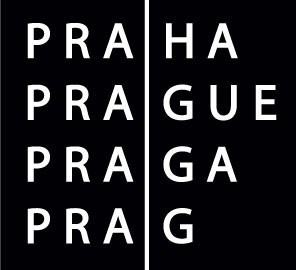 